Jeudi  28 mai 2020Matin 1- Dictée flash du jour 3Leur dicter et à faire dans le cahier violet puis corriger les fautes en vert.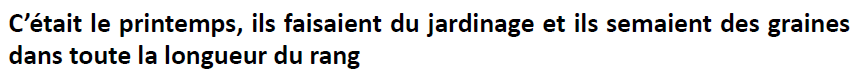 2- Etude De la Langue, EDL jour 3 :	Ex.4 pour tous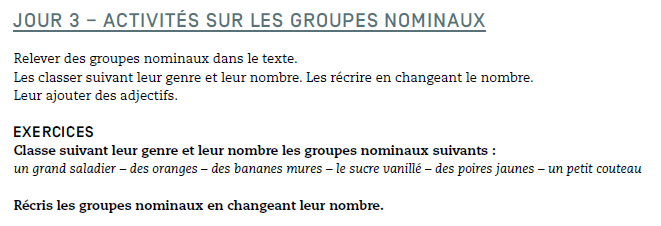 Pour tous, Evaluation synonymes.3- Mathématiques :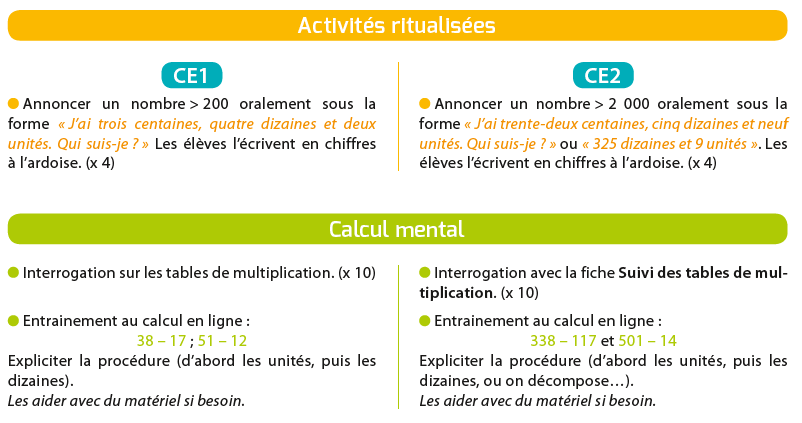 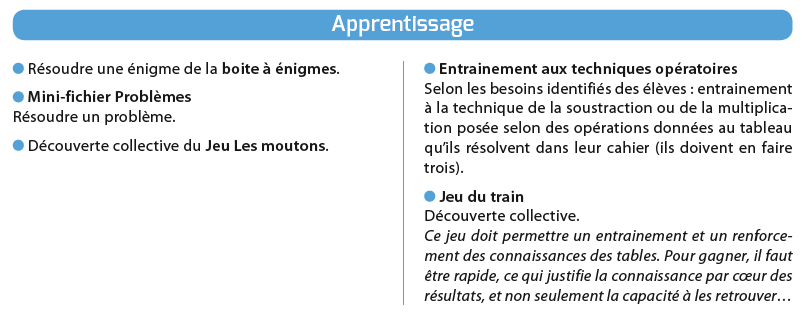 Après-midi1- 30 minutes de lecture  2-Temps :	3- Ecriture :	Avancer d’une page dans le cahier d’écriture.4- Observ’Art via le lien	http://apreslaclasse.net/index.php/2018/06/03/observart/Ce1 :Comment vivaient tes grands-parents ?Ce2 :La préhistoire- faire lire la double page du document fourni dans le sac avec les affaires de la case.- répondre en question par écrit dans le cahier de brouillon.- puis corriger dans le cahier vert en faisant des phrases.- coller les feuilles après celles d’hier ainsi que la leçon T6 la famille (cahier vert côté temps).- lire et faire les pages 6 à 8 du document Préhistoire CE2.- coller les pages corrigées dans le cahier de temps.